          ΑΙΤΗΣΗ ΕΓΓΡΑΦΗΣ ΚΑΙ ΥΠΕΥΘΥΝΗ ΔΗΛΩΣΗ ΚΗΔΕΜΟΝΑ     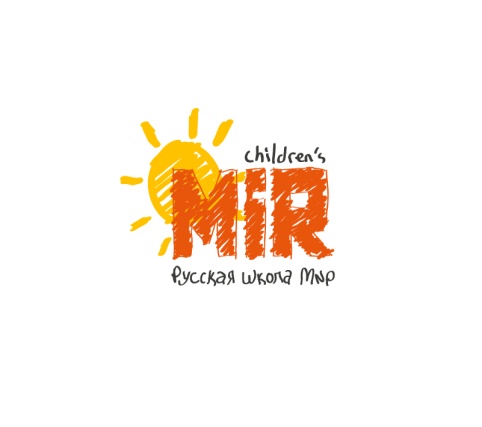 Δηλώνω υπεύθυνα ότι τα στοιχεία και τα δικαιολογητικά που υποβάλλω είναι ορθά,  αληθή και ακριβή.Παρακαλώ να εγγράψετε τον παρακάτω κηδεμονευόμενο/κηδεμονευόμενή μου στο σχολείο «ΜΙΡ» του:           Συντάγματος               Ελληνικού      Όνομα/επώνυμο μαθητή/ριας:                                                                                                                                       Στην τάξη: Ημερομηνία γέννησης:                                                                              Υπηκοότητα του παιδιού: Πόσων ετών (συμπληρωμένα έτη) θα είναι το παιδί σας κατά την έναρξη της σχολικής περιόδου: Σε ποιά τάξη στο ελληνικό σχολείο / νηπιαγωγείο θα πάει το παιδί σας φέτος: Τόπος γέννησης: Διεύθυνση κατοικίας:Ονοματεπώνυμο γονέων / κηδεμόνων:            Μητέρα:            Πατέρας:Τόπος εργασίας / επάγγελμα γονέων / κηδεμόνων:            Μητέρα:                 Πατέρας:     Τηλέφωνο γονέων/ κηδεμόνων:             Σταθερό/ κινητό μητέρας:                Σταθερό/ κινητό πατέρα:Άλλα (πέραν των παραπάνω) τηλέφωνα επικοινωνίας σε περιπτώσεις έκτακτης ανάγκης: (Ονοματεπώνυμο και σχέση του παιδιού με τα πρόσωπα αυτά π.χ. παππούς γιαγιά, θείοι κλπ.) Διεύθυνση ηλεκτρονικού ταχυδρομείου:  Γλώσσα επικοινωνίας μέσα στην οικογένεια:Γλώσσα επικοινωνίας με την μαμά: Ποιές γλώσσες ξέρει το παιδί: Έχει το παιδί αδελφή η αδελφό που φοιτά στο σχολείο μας :  NAI                  OXIΕάν ΝΑΙ το ονοματεπώνυμο του άλλου παιδιού:                                                                                                                Τάξη:   Είναι οι γονείς σε διάσταση; Εάν ΝΑΙ υπάρχει εκκρεμότητα κηδεμονίας; ΝΑΙ                        ΟΧΙ                       Ποιος έχει την επιμέλεια;  Ο πατέρας: ΝΑΙ                    Η μητέρα: NAI Το παιδί θα φεύγει μόνο του από το σχολείο:  ΝΑΙ                  ΟΧΙΕάν δεν φεύγει μόνο του ποιος θα το συνοδεύει; Έχει το παιδί κάποιο χρόνιο πρόβλημα υγείας; ΟΧΙ                 ΝΑΙΕάν ΝΑΙ περιγράψτε το (βάσει ιατρικής γνωμάτευσης)Έχει το παιδί διαγνωσμένη μαθησιακή δυσκολία; Εάν ΝΑΙ                      ΟΧΙΕάν ΝΑΙ περιγράψτε την : ΟΔΗΓΙΕΣ ΓΙΑ ΤΟΥΣ ΓΟΝΕΙΣ / ΚΗΔΕΜΟΝΕΣΕγγραφή. Για να εγγράψετε το παιδί σας στο σχολείο θα πρέπει να συμπληρώσετε την παρούσα «Αίτηση Εγγραφής και Υπεύθυνη Δήλωση Κηδεμόνα» και να καταθέσετε μια φωτογραφία του παιδιού. Κατά την εγγραφή, ο γονέας ή κηδεμόνας ο οποίος ασκεί την επιμέλεια του παιδιού είναι απαραίτητο να έχει μαζί του την Αστυνομική Ταυτότητα ή το Διαβατήριό του.Η παρακολούθηση του μαθήματος από γονείς / κηδεμόνες που ενδιαφέρονται καθώς και η αλλαγή της τάξης του παιδιού είναι δυνατή κατόπιν γραπτής αιτήσεως και συνεννόησης με την υπεύθυνη του σχολείου και το τμήμα σπουδών.Αργοπορία. Οι μαθητές πρέπει να προσέρχονται στο σχολείο το αργότερο 5 λεπτά πριν την καθορισμένη έναρξη του μαθήματος. Αν αργήσετε στο μάθημα, παρακαλείσθε να προετοιμάσετε το παιδί στο χωλ και μετά να χτυπήσετε την πόρτα της τάξης ώστε να εισέλθει το παιδί με την δυνατόν λιγότερη αναστάτωση. Στην περίπτωση που η καθυστέρηση υπερβαίνει το μισό ωριαίο μάθημα, το παιδί θα εισέλθει την επόμενη ώρα. Απαραιτήτως το φαγητό και το νερό των παιδιών να είναι στην τσάντα τους. Αν κάποιοι γονείς / κηδεμόνες  επιθυμούν να δώσουν νερό και φαγητό στο παιδί κατά την διάρκεια του μαθήματος, θα πρέπει να απευθυνθούν στον/στην υπεύθυνο/η του ορόφου/σχολείου.Αν επιθυμείτε να πάρετε το παιδί σας πρίν την λήξη του μαθήματος, θα πρέπει απαραιτήτως να απευθυνθείτε στον/στην υπεύθυνο/η του ορόφου/σχολείου.Τα απαραίτητα. Τα παιδιά θα πρέπει να έχουν μαζί τους όλα τα απαραίτητα (βιβλία, τετράδια, κλπ) σε κάθε μάθημα.Βιβλία. Οι γονείς / κηδεμόνες θα πρέπει απαραίτητα να εφοδιάσουν τα παιδιά με όλα τα βιβλία και φωτοτυπίες βιβλίων. Σε περίπτωση δυσκολίας, να επικοινωνήσουν με την υπεύθυνη του σχολείου.Ντνιεβνίκ – γονείς / κηδεμόνες. Είναι απαραίτητο οι γονείς / κηδεμόνες  να εφοδιαστούν με ένα ‘ντνιεβνίκ’ (εβδομαδιαίο ημερολόγιο), το οποίο τα παιδιά θα έχουν πάντα στην τσάντα τους. Οι γονείς / κηδεμόνες θα πρέπει να το ελέγχουν τακτικά για βαθμολογία, παρατηρήσεις, σχόλια δασκάλων, πρόγραμμα μαθημάτων, κλπ. Καθώς όλες οι σημαντικές  πληροφορίες μεταδίδονται από τους δασκάλους στους γονείς / κηδεμόνες αποκλειστικά μέσω του ‘ντνιεβνίκ’.Πρόγραμμα και ενημέρωση. Οι γονείς / κηδεμόνες θα πρέπει να είναι ενήμεροι του ημερολογίου των εκδηλώσεων, των εορτών, των σεμιναρίων και της συμμετοχής του σε διάφορα πρότζεκτ τα οποία θα αναφέρονται έγκαιρα στο ντνιεβνίκ του κάθε παιδιού. Σχετικές ειδοποιήσεις θα αναρτώνται για την πληροφόρηση των γονέων / κηδεμόνων και στον πίνακα πληροφοριών στην είσοδο του σχολείου. Συνεπώς οι γονείς / κηδεμόνες πρέπει απαραίτητα να ενημερώνονται για τα προαναφερθέντα κάθε εβδομάδα. Το σχολείο δεν φέρει ευθύνη για μη πληροφόρηση των γονέων / κηδεμόνων εφόσον η πληροφορία είχε αναγραφεί στο ντνιεβνίκ ή και αναρτηθεί στον πίνακα ανακοινώσεων εκ των προτέρων.Καθαριότητα – ζημιές. Οι μαθητές πρέπει να διατηρούν τις τάξεις και τους χώρους του σχολείου καθαρούς. Σε περίπτωση που το παιδί προκάλεσε κάποια βλάβη στην σχολική ιδιοκτησία, οι γονείς / κηδεμόνες πρέπει να καλύπτουν το κόστος της επισκευής ή αντικατάστασης.Αναχώρηση άνευ συνοδού. Το σχολείο δεν φέρει ευθύνη για τα παιδιά γυμνασίου/λυκείου (άνω των 13 ετών) τα οποία δύνανται να αποχωρούν από το σχολείο μόνα τους (χωρίς συνοδό). Απωλεσθέντα Το σχολείο δεν φέρει ευθύνη για πράγματα (προσωπικά είδη, ρούχα, κλπ) που έχουν ξεχασθεί στο σχολείο.Υγεία. Οι γονείς / κηδεμόνες να ενημερώσουν το σχολείο για τυχόν προβλήματα υγείας του παιδιού (αλλεργίες, κλπ).Αν το παιδί σας είναι άρρωστο ή αδιάθετο να παραμένει στο σπίτι ώστε να αποφεύγονται δυσάρεστες επιπτώσεις στα υπόλοιπα παιδιά.Μη ολοκλήρωση σπουδαστικού προγράμματος. Στην περίπτωση που το παιδί δεν ολοκληρώσει το σπουδαστικό πρόγραμμα της χρονιάς (απουσία 2 μήνες και πάνω) και δεν συμμετάσχει στο τελικό τεστ, δεν θα παραλάβει την βεβαίωση συμμετοχής στο τεστ καθώς και το δίπλωμα αποφοίτησης της συγκεκριμένης σχολικής χρονιάς. Σε αυτή την περίπτωση, για την συμμετοχή του παιδιού στο σπουδαστικό πρόγραμμα της επόμενης τάξης θα απαιτηθεί η επιτυχής συμμετοχή του σε ειδικές εξετάσεις.Πληρωμές. Τα δίδακτρα είναι πληρωτέα στην αρχή κάθε οικονομικής περιόδου η οποία αποτελείται αυστηρά από 4 συνεχόμενα εργάσιμα Σάββατα του σχολείου Μιρ (ανεξάρτητα του μήνα στον οποίον ανήκουν). Πιο συγκεκριμένα, πληρωμές διδάκτρων θα γίνονται δεκτές τα πρώτα 2 εργάσιμα Σάββατα από τα 4 της οικονομικής περιόδου. Στην περίπτωση που δεν καταστεί δυνατή η εμπρόθεσμη πληρωμή των διδάκτρων, το παιδί δεν θα δύναται να παρακολουθήσει τα μαθήματα εκτός από τις πρόσθετες δραστηριότητες οι οποίες καταβάλλονται ξεχωριστά. Επίσης, τα δίδακτρα θεωρούνται καταβλητέα ανεξάρτητα αν το παιδί απουσίασε (δικαιολογημένα ή αδικαιολόγητα) από τα μαθήματα.                                                    Έχω ενημερωθεί, και συμφωνώ με τους όρους πληρωμής                                                            16.  Μπόνους – δωρεάν προγράμματα. Όλοι οι μαθητές του σχολείου μπορούν να συμμετέχουν στα δωρεάν προγράμματα  
                του σχολείου Μιρ. Για σχετικές πληροφορίες απευθυνθείτε στην υπεύθυνη του σχολείου.17. Κίνητρο. Συστήνουμε στους γονείς / κηδεμόνες να μην παραλείπουν να στέλνουν τα παιδιά στις εκδηλώσεις του σχολείου 
      σαν πρόσθετο κίνητρο στην εκμάθηση της Ρωσικής γλώσσας.Κατά τη διάρκεια του σχολικού έτους το σχολείο ΜΙΡ διοργανώνει διάφορες εκδηλώσεις κατά τις οποίες πραγματοποιούνται λήψεις φωτογραφιών και βιντεοσκοπήσεις των συμμετεχόντων, των γονιών και των προσκεκλημένων. Το σχετικό υλικό δημοσιεύεται στον επίσημο ιστότοπο του σχολείου https://children.mir.gr/ru/ και σε άλλους ιστότοπους και μέσα κοινωνικής δικτύωσης με σκοπό να προβάλει τις δραστηριότητες του σχολείου. Εγώ ,    ΝΑΙ, συμφωνώ με την λήψη και δημοσίευση των φωτογραφιών και βίντεο του τέκνου μου                     ΟΧΙ, δεν συμφωνώ με την λήψη και δημοσίευση των φωτογραφιών και βίντεο του τέκνου μουΜε το παρόν δηλώνω οτι είμαι γονέας/κηδεμόνας του ανηλίκου παιδιού και έχω κάθε δικαίωμα να προβώ στη παρούσα συμφωνία. Επιβεβαιώνω, οτι έλαβα πλήρη γνώση του προαναφερθείσας  Αρ. Αστ. Ταυτότητας / ΔιαβατηρίουΈχω ενημερωθεί, και συμφωνώ με τους όρους πληρωμής, τους κανόνες του σχολείου και την πολιτική απορρήτου. Είμαι επίσης ενημερωμένος για το εκπαιδευτικό πρόγραμμα του σχολείου.                                                                                           Ημερομηνία:                                                                                        Υπογραφή:                                                                                    